Конспект НОД по изобразительной деятельности (рисованию пальчиками) во 2 младшей группе «Цветы на лугу»Программное содержание: Познакомить детей с техникой нетрадиционного рисования – пальчиками, ладошками и губкой.
Учить работать губкой, обмакивать губку в блюдце с краской и переносить отпечаток на бумагу. Учить передавать образ цветка , его строение и форму используя губку, ладошки рук и пальчики. Продолжать учить детей проводить прямые линии. Закреплять знания цветов (жёлтый, красный, синий, зелёный).
Развивать образное мышление, память. Развивать моторику рук.
Воспитывать аккуратность.
Создавать положительный эмоциональный настрой.Предшествующая работа: 1) рассматривание картины «Цветы на лугу», 2) рисование карандашами на тему «Цветы», 3) беседа на тему «Какие бывают цветы? », 4) наблюдения в природе.Материалы, оборудование: бумага А4, гуашь разведенная: синяя, красная, желтая; тряпки, салфетки, губки, вода в стаканчиках; мольберт, классическая музыка «Щебетание птиц», игрушка – заяц, вырезанные цветы красного, желтого, синего цветов по три штуки.Ход занятия:Звучит музыка «Щебетание птиц».- Я сегодня приглашаю вас на прогулку на лужок.На лугу, на лугу, на лугуЦветы разные найти я смогу.И желтые, красные, синиеВот какие они все красивые.- Ой, слышите, кто-то плачет. Это зайка плачет.- Почему же ты плачешь, заинька?- Как же мне не плакать. У меня была красивая картина, «Цветы на лугу», я ее очень любил. И тут подул сильный-сильный ветер, и цветы все разлетелись. Теперь я не знаю, где мне их даже искать.- Не плачь, зайка, мы тебе поможем.- Вот я нашла цветок. Вот там ещё, ещё и еще.- Карина у нас соберет красные цветы, Соня желтые, Аня синие. И сейчас мы все цветы вернем на место, на «картину» (фланелеграф) .- Смотрите, какая у нас красивая картина получилась. Тебе нравится, зайчик?- Да, очень. А у моих зайчат нет таких красивых картин. Как же быть?- Ребята, мы можем как-то помочь зайцу? Конечно же, мы сможем нарисовать картины для зайчат.- У нас есть листочки, где нарисован лужок, а цветов нет. Наши дети сейчас сядут за столы, и будут рисовать пальчиками разноцветные цветы. Приступаем к рисованию штампом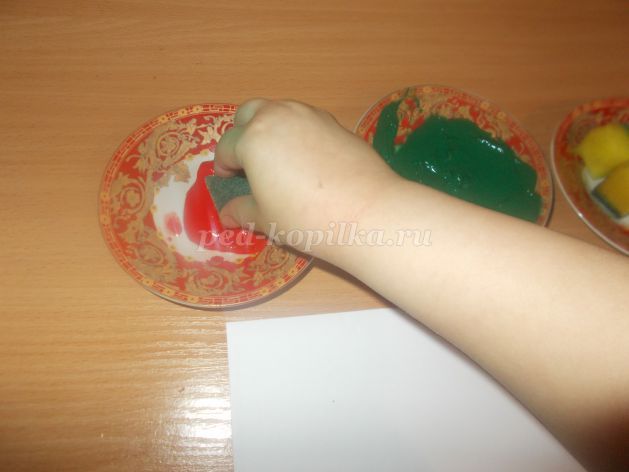 
Окунаем штамп в красную краску и прикладываем к листу бумаги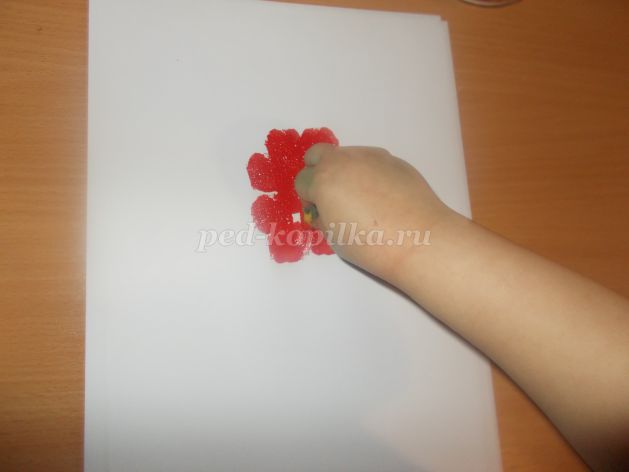 
Наш цветок готов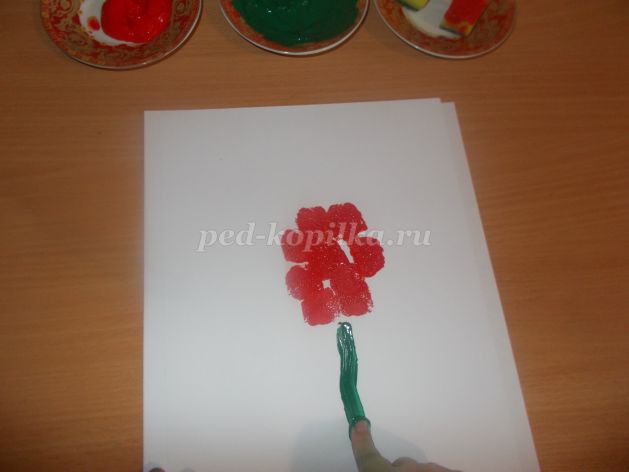 
Окунаем пальчик в зелёную краску и проводим прямую линию сверху вниз
Стебелёк  цветка готов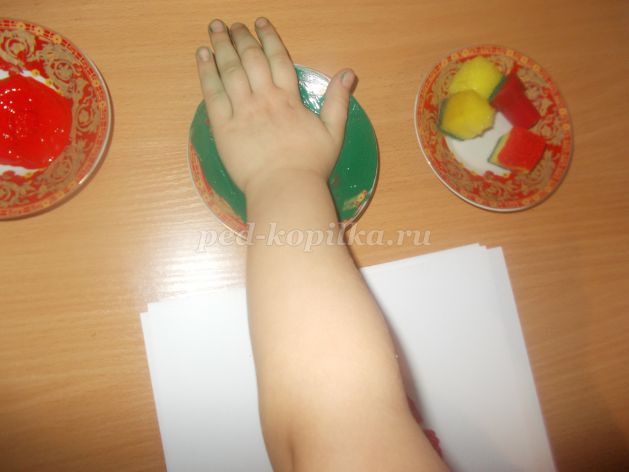 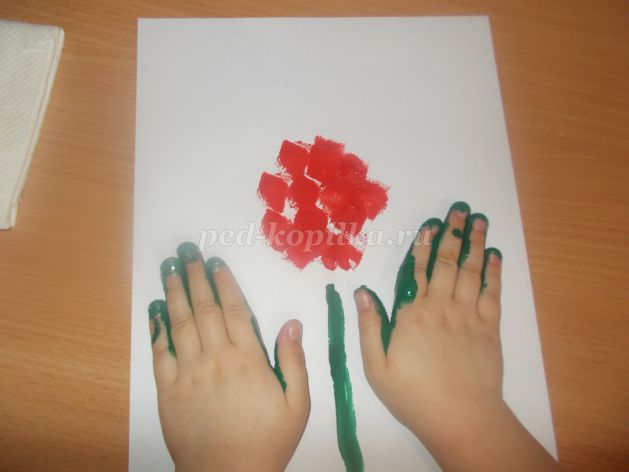 
Поочерёдно погружаем ладошки в зелёную краску и прикладываем к стебельку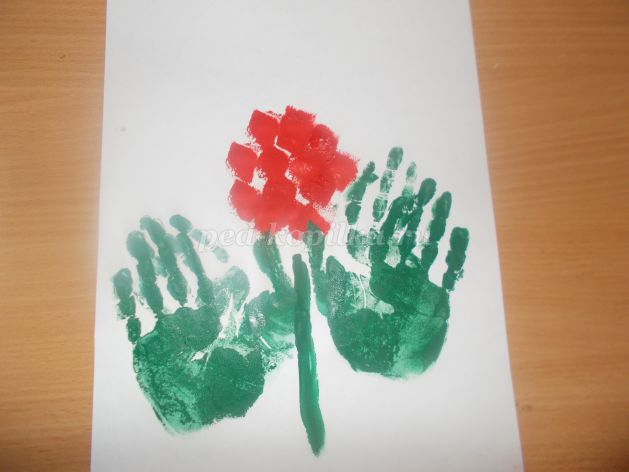 
Вот цветок и готов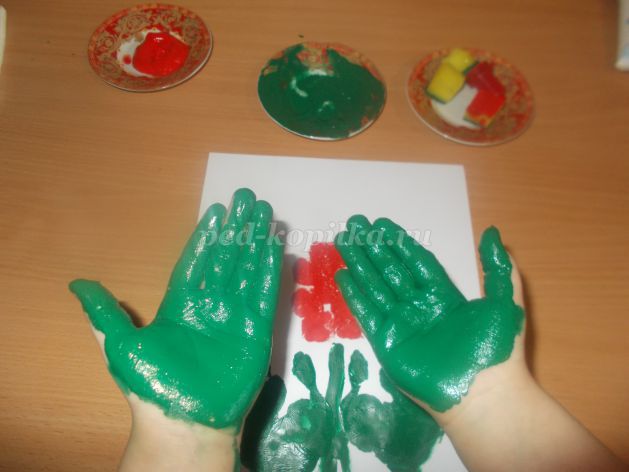 
Ай-я-яй какие ручки, идём умывать их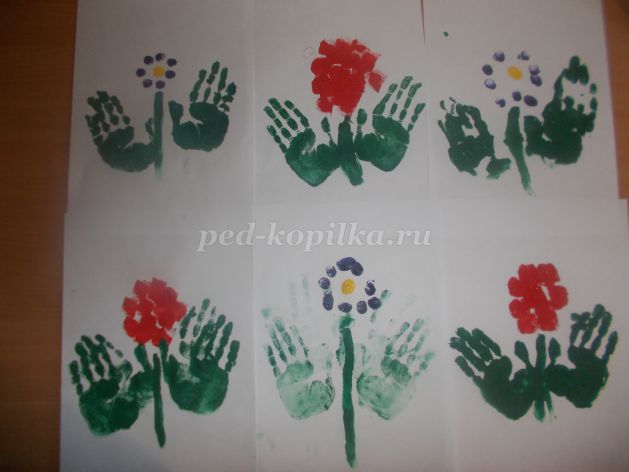 - Ну, как, зайчик, тебе нравятся наши рисунки? Все дети старались, трудились.- Замечательные рисунки. Молодцы, дети. Спасибо вам большое. Примите от меня угощение – полезную морковку. А я побегу, своих зайчат порадую.